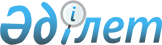 Об определении размера обеспечения исполнения обязательств недропользователя по ликвидации последствий старательстваПостановление акимата Костанайской области от 28 ноября 2018 года № 521. Зарегистрировано Департаментом юстиции Костанайской области 29 ноября 2018 года № 8137.
      В соответствии со статьей 274 Кодекса Республики Казахстан от 27 декабря 2017 года "О недрах и недропользовании", статьей 27 Закона Республики Казахстан от 23 января 2001 года "О местном государственном управлении и самоуправлении в Республике Казахстан" акимат Костанайской области ПОСТАНОВЛЯЕТ:
      1. Определить размер обеспечения исполнения обязательств недропользователя по ликвидации последствий старательства в размере 53 месячных расчетных показателя за один гектар.
      Сноска. Пункт 1 в редакции постановлениея акимата Костанайской области от 20.08.2020 № 281 (вводится в действие по истечении десяти календарных дней после дня его первого официального опубликования).


      2. Государственному учреждению "Управление природных ресурсов и регулирования природопользования акимата Костанайской области" в установленном законодательством Республики Казахстан порядке обеспечить:
      1) государственную регистрацию настоящего постановления в территориальном органе юстиции;
      2) в течение десяти календарных дней со дня государственной регистрации настоящего постановления направление его копии в бумажном и электронном виде на казахском и русском языках в Республиканское государственное предприятие на праве хозяйственного ведения "Республиканский центр правовой информации" для официального опубликования и включения в Эталонный контрольный банк нормативных правовых актов Республики Казахстан;
      3) размещение настоящего постановления на интернет-ресурсе акимата Костанайской области после его официального опубликования.
      3. Контроль за исполнением настоящего постановления возложить на курирующего заместителя акима Костанайской области.
      4. Настоящее постановление вводится в действие по истечении десяти календарных дней после дня его первого официального опубликования.
					© 2012. РГП на ПХВ «Институт законодательства и правовой информации Республики Казахстан» Министерства юстиции Республики Казахстан
				
      Аким области

А. Мухамбетов
